Aanmelding ideeënOproep City of Things 2022Waarvoor dient dit formulier?Het indienen van een projectaanvraag voor de oproep City of Things 2022 verloopt in twee fasen. In de eerste, co-creatieve fase kan je met dit formulier een idee aanmelden. Deze aanmelding dient om na te gaan of het potentiële projectvoorstel voldoende beantwoordt aan de doelstellingen van de oproep, om de dialoog over maatschappelijke uitdagingen en de daarbij horende opschaalbare oplossingen op gang te brengen en om de juiste partnerschappen te kunnen opzetten.Deze aanmelding is geheel vrijblijvend en betekent niet dat een eventueel project (on)ontvankelijk is of (on)gunstig gerangschikt zal zijn.In de tweede fase kan je via het aanvraagformulier je projectvoorstel indienen.Wie kan een idee aanmelden?Vlaamse steden en gemeenten, de Vlaamse Gemeenschapscommissie, intergemeentelijke samenwerkingsverbanden met een rechtstreekse dienstverlening aan ondernemingen of burgers en andere overheden in Vlaanderen. De indiener moet beschikken over rechtspersoonlijkheid (juridische vorm) en een inschrijvingsnummer hebben in de Kruispuntbank voor Ondernemingen (KBO). Let wel: de uiteindelijke projectaanvraag kan enkel ingediend worden door Vlaamse steden en gemeenten en de Vlaamse Gemeenschapscommissie.Wanneer dient u de aanmelding in?Zorg dat je dit formulier voor 1 juni 2022, 12u naar VLAIO mailt. !! Bezorg ons tegelijkertijd ook 4 slides voor de pitchingsessie van 16 juni !!Voor vragen 3, 4, 5 en 6 telkens 1 slide.Aan wie bezorgt u dit formulier?Stuur dit ingevulde formulier per mail naar cityofthings@vlaio.be.Waar vindt u meer informatie over de oproep?In de handleiding bij de oproep 2022 vind je gedetailleerde informatie over het indienen van een project. Je vindt de handleiding, het wettelijk kader en alle templates op www.vlaio.be/city-of-things. Als je vragen hebt, kan je contact opnemen met het Agentschap Innoveren & Ondernemen: Evy Dooms  of Nils Walravens (cityofthings@vlaio.be).Contactgegevens (incl. naam en emailadres van de persoon die zal pitchen op 16 juni 2022): Kruis aan op welke van volgende domeinen je projectidee inspeelt (meerdere keuzes zijn mogelijk en Smart Economy projecten genieten de voorkeur)	Smart Economy (incl. smart ports)	Smart Government	Smart People	Smart Living	Smart Mobility	Smart Environment Welke maatschappelijke uitdaging zou je willen aanpakken? Vertrek daarbij vanuit de uitdagingen die jouw lokaal bestuur bijvoorbeeld heeft opgenomen in het bestuursakkoord.Wat is er – voor zover je weet – al geprobeerd om een oplossing te vinden voor deze maatschappelijke uitdaging? We denken hierbij aan voorgaande projecten, onderzoeken, ontwikkelingen, proof of concept, piloten, testopstellingen,… Raadpleeg eventueel de lijst met goedkeurde City of Things projecten op www.vlaio.be/city-of-things of de Praktijkenbank van VVSG op www.vvsg.be/kennisitem/vvsg/praktijkenbank-1. Waarop zijn deze initiatieven – voor zover je weet – vastgelopen? Waarom zijn die niet (op grote schaal) geïmplementeerd?Wat denk je dat er nodig is om dit maatschappelijk probleem wel duurzaam en smart aan te pakken? Welk City of Things project zou ingediend moeten worden om een opschaalbare oplossing te vinden en lokale besturen in staat te stellen goed voorbereid te gaan aanbesteden en implementeren?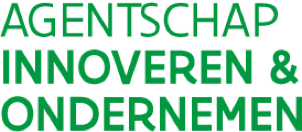 